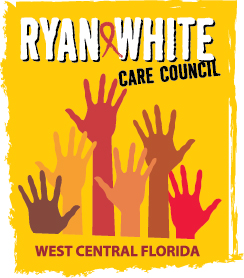 WEST CENTRAL FLORIDA RYAN WHITE CARE COUNCILHEALTH SERVICES ADVISORY COMMITTEEGOTOWEBINARTHURSDAY, DECEMBER 17, 20201:30 PM – 3:00 PMAGENDACall to Order								ChairRoll Call and Introductions						Staff/MembersChanges to Agenda							MembersAdoption of Minutes							ChairAugust 20, 2020 (Attachment)October 15, 2020 (Attachment)Care Council Report							Chair
	Review Care Continuum Data     					Members
Review Impact of ADAP & ACA                                                        MembersAnnouncements/Community Concerns				MembersAdjournment								Chair Note:  Items in bold require action by the membership.The Ryan White Care Council’s next meeting will be January 6, 2020 from 1:30pm to 3:30pm, Location to be announcedThe CARE COUNCIL website is at www.thecarecouncil.org.  Meeting information, agendas and minutes will be posted on this website.